УтвержденПостановлениемЦентральной избирательной комиссииРеспублики Южная Осетияот 19 апреля 2024 г. № 65/11Образецпечати окружной избирательной комиссииодномандатного избирательного округа № 11 Цхинвальского района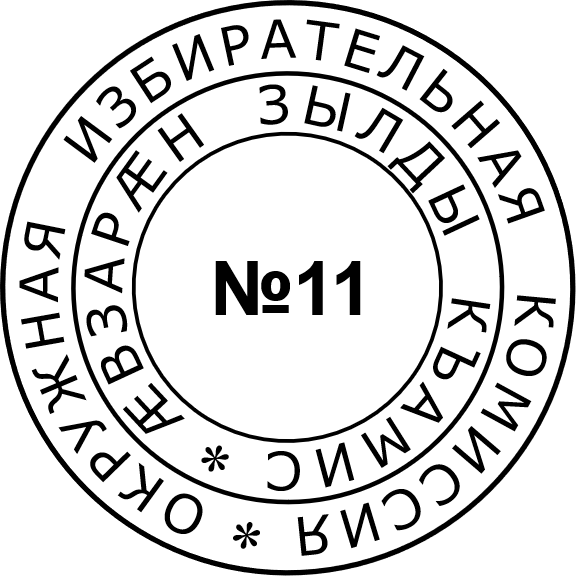 